CHECK OUT THE PREMIERE OF JOSIE DUNNE’SNEW SINGLE AND VIDEO FOR “MUTE” EXCLUSIVELY ON ATWOOD MAGAZINE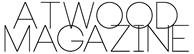 “A groovy, feel‐good pop song with jamming vibes and infectious melodies, “Mute” is a sweet n’ savory PG outpouring of desire — leaving much to the imagination, Dunne captures the urgency of lust while toying with candid wordplay and clever poetry…Josie Dunne’s “Mute” music video is an enchanting festival of fun.” http://atwoodmagazine.com/mute‐josie‐dunne‐video‐premiere/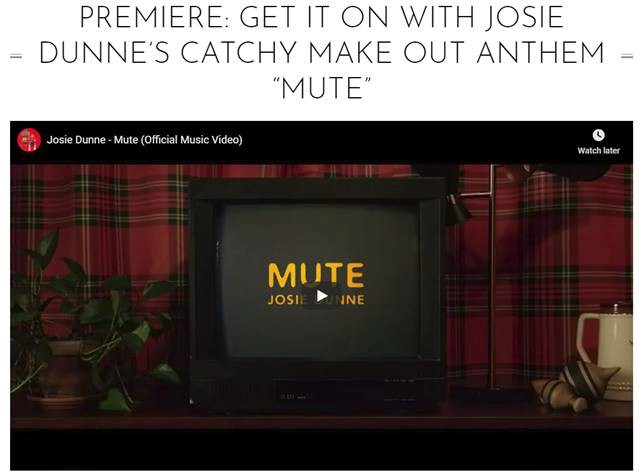 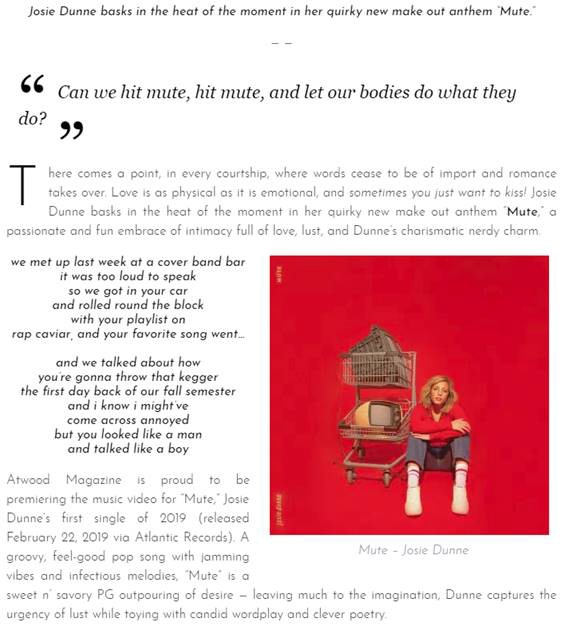 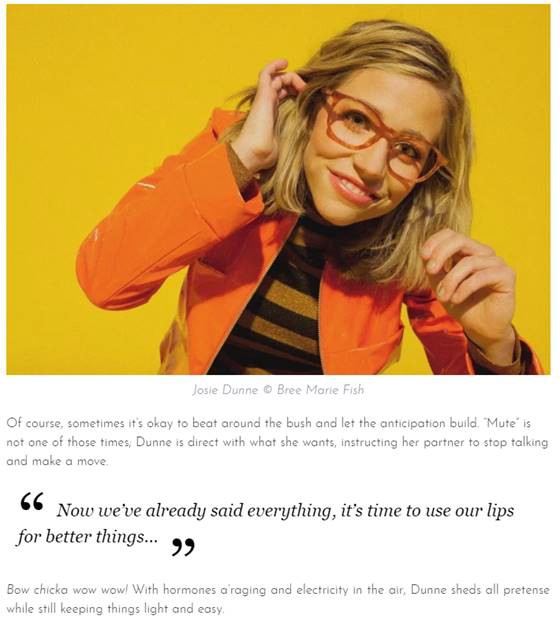 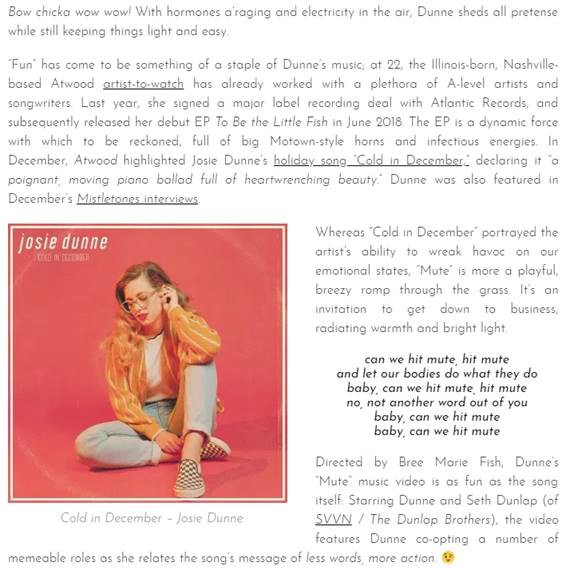 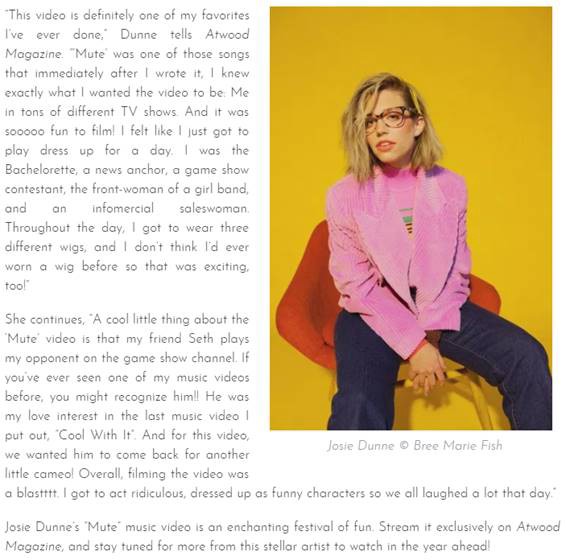 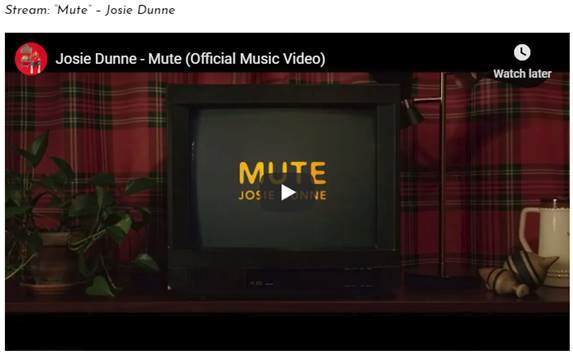 